Description de l'emploi Responsable AQ change control France (H/F)DescriptionQualifications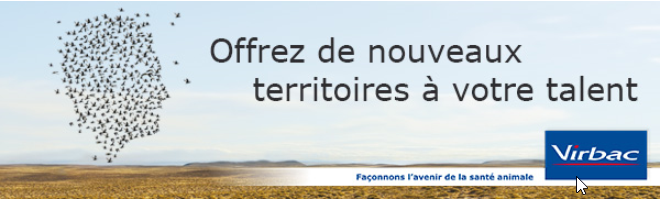 